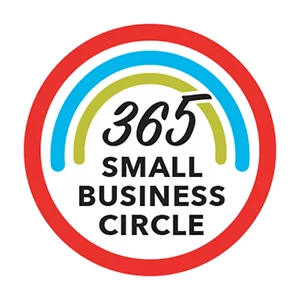 Name of Business:Contact Name:Phone Number:Mailing Address:Email Address:I am pledging $365 and would like to be included in the Small Business Circle.Other:  I am pledging $     and would like to be included in the Small Business Circle and receive additional recognition based on donor level.*Bronze ($1,200 - $2,499)Silver ($2,500 - $4,999)Gold ($5,000 - $24,999)Benefactor ($25,000 - $49,999)*the total donation includes the $365 membership pledge.Payment Type:Payment Type:My payment is enclosed in full.I processed my gift online at https://fmwbunitedway.com/ Please invoice me for my entire paymentMEMBER BENEFITSI WANT TO KNOW MORE ABOUT:I WANT TO KNOW MORE ABOUT:365 Small Business Circle window decalHosting a 365 Network EventInvitation to our eventsDays of Caring Team BuildingEngagement on social mediaVolunteer OpportunitiesCompany Logo on our Website and Link to your WebsiteGifts in KindRecognition in our Annual ReportRed Menu CampaignSignature: Date:   